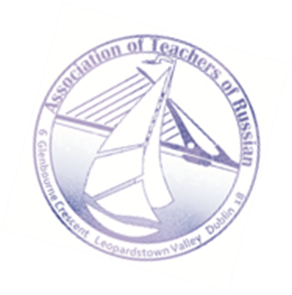 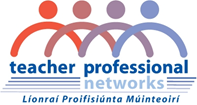                                                                   «Объединяться вместе — начало, быть вместе —                                                                        прогресс,  а работать вместе — успех»                                                                                                                                        Генри ФордУчастие «Ассоциации учителей русского языка»  в проекте РУССКИЙ УГОЛОК началось около полутора лет назад. Почему это интересно нашим учителям и создателям проекта? Ответ прост : искренняя заинтересованность всех сторон в развитии и распространении  русского языка.Но сначала несколько слов о том, как всё начиналось. Стартом нашего успешного сотрудничества по проекту стало обращение ATR в Общественную палату РФ и в Российский фонд мира, а также получение письма, которое пришло к нам от Ю.В.Кравченко, непосредственного участника и создателя проекта РУССКИЙ УГОЛОК. Сейчас проект РУССКИЙ УГОЛОК успешно реализуется в десятках стран мира, и мы тоже присоединились к этому сообществу, которому дорого «...великое русское слово» (А.Ахматова).На данный момент 22 члена ATR имеют бесплатные программы  «Русский уголок» и «Домашний образовательный комплекс». Вот несколько отзывов наших учителей, которые не только установили у себя эти программы, но и были вовлечены в форму обратной связи с создателями и распространителями этих программ:Анна Озола:«….На уроках в этом году по 10-15 минут мы уделяли внимание  «Домашнему образовательному комплексу», при этом один учащийся работал за ноутбуком, а все остальные смотрели на проекцию на экране. Очень удобно было отрабатывать правила на Жи-Ши (и т.п.) и «Ъ» и «Ь» и другие тренировочные упражнения. Ребятам очень нравился этот вид работ, который чередовался с учебником и другим раздаточным материалом.Комплекс «Русский уголок» на занятиях я использую редко, но когда я применяю его, мне нравится, что нет необходимости постоянно контролировать и проверять, подсказывать, т.к. программа берет на себя эти функции.Еще раз большое спасибо за возможность бесплатно пользоваться вашими интерактивными пособиями».Людмила Выдайко «…Огромное спасибо за программу. Для меня она стала настоящим помощником в работе. После того, как я стала использовать вашу программу, заметила, что у ребят появился бОльший интерес к урокам русского языка, да и родители учеников говорят, что дети идут на занятия с удовольствием. Для современных ребят это действительно находка  -  интерактивные обучающие игры, да ещё и с похвалой, когда всё получается... Это просто великолепная программа. Она помогает разнообразить учебный процесс, вызывает интерес к изучению языка, причём у детей разного возраста.Ещё раз спасибо Вам за вашу работу, она нам действительно очень нужна».Оксана Макнифф:«…Спасибо вам большое за «Русский уголок». У меня старшеклассники, и мы очень часто используем «Русский уголок» в итоговых и контрольных уроках. Также программа хороша и для самопроверки усвоенного материала».Ольга Белавская:«Программный комплекс «Русский уголок» - это настоящая находка для меня и моих учеников. Разнообразные интересные игры отлично вписываются в мой урок.Ребятам  очень нравится заниматься по этой программе. Спасибо!»